APLIKASI TEKNOLOGI NANO PADA PEMBUATAN CHOCOLATE SPREAD (Oles) DENGAN PENAMBAHAN NUTRISI BETA KAROTENTESISDiajukan untuk Memenuhi Syarat KelulusanProgram Studi Magister Teknologi Pangan Oleh :A Musabbiq Rahman21.80.500.13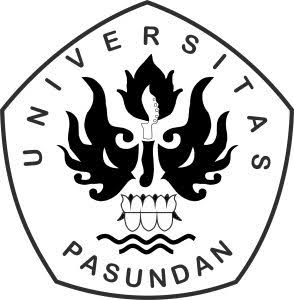 PROGRAM STUDI MAGISTER TEKNOLOGI PANGAN PASCASARJANAUNIVERSITAS PASUNDANBANDUNG2024APLIKASI TEKNOLOGI NANO PADA PEMBUATAN CHOCOLATE SPREAD (Oles) DENGAN PENAMBAHAN NUTRISI BETA KAROTENA Musabbiq Rahman*) , Prof.Dr.Ir. Tien R. Muchtadi,,M.S.**) dan Dr. Ir. Sri Yuliani, MT.***) *)Mahasiswa Magister Teknologi Pangan, Fakultas Teknik, Universitas Pasundan, Jl. Sumatera No.41, Babakan Ciamis,**)Dosen Pembimbing Utama, ***)Dosen pembimbing Pendamping E-mail : rahman.abik@gmail.comThe aim of this research is to determine the concentration of emulsifier and stabilizer in the β-carotene nanoemulsion formula as a nutrient for chocolate spread products.In this preliminary research, an attempt was made from the main raw material, namely chocolate powder which will be made into a chocolate spread emulsion. The aim of this main research is first to make a chocolate spread emulsion with the addition of nano beta carotene, after that the second stage is a mixed chocolate spread emulsion. with nano beta carotene, it is fed repeatedly to reach nano-sized particles, thus becoming Nanoemulsion Chocolate spread. Main research consists of treatment design, experimental design, analysis design and response design.The treatment factors used in this research are Tween 80 with concentrations (0.1%, 0.5%, and 0.3%) and chitosan with concentrations (0%, 0.5%, 1%), the analysis design of this research using a Randomized Block Design (RAK) ANOVA, for the response design, namely water content using the oven method, ash content using the gravimetric method, protein content using the Kjeldahl method, fat content using the Soxhlet (Proximate) viscosity method, sensory (organoleptic) tests, where the analysis was carried out on preliminary research to determine the selected sample to be carried out in the main research. Particle size Analyzer (PSA), and HunterLab color analysis methods were carried out in the main research to determine which samples would be selected for the bestKeywords : NanoTeknologi, Beta Karoten, Tween 80, Kitosan dan Chocolate SpreadPENDAHULUANSalah satu produk olahan cokelat antara lain chocolate spread yang terbuat dari pasta cokelat sebagai olesan pada roti. Chocolate spread  mengandung coklat, minyak, susu, dan bahan tambahan makanan. Pada umumnya, chocolate spread terbuat dari bubuk coklat. Chocolate spread yang dikenal juga dengan sebutan dengan coklat oles adalah campuran yang bersifat emulsi yang terdiri tidak kurang dari 45 bagian bubuk coklat dan 55 bagian berat gula yang dikentalkan sampai kadar zat padat terlarut menjadi 65% (Ginting, 2011)Nanoteknologi merupakan bagian gabungan dari  bidang ilmu Fisika, Kimia, Biologi, dan rekayasa yang penting dan menarik beberapa tahun terakhir ini. Nanoteknologi merupakan ilmu yang mempelajari partikel dalam rentang ukuran 1-1000 nm (Jain 2008). Sistem nanoemulsi dapat meningkatkan bioavailibilitas di dalam saluran pencernaan karena ukuran partikel yang kecil dan rasio antara luas permukaan dan volumenya yang tinggi (Acosta 2009), mudah untuk diangkut dan diserap melewati saluran pencernaan sehingga mudah digunakan tubuh sebagai sebagai substrat dari liposom dan vesikel tubuh (Liu 2012). Untuk menghasilkan partikel nanoemulsi dengan ukuran minimum terdapat beberapa faktor yang perlu dikontrol. Menurut Mason (2007) faktor yang perlu diperhatikan dalam pembuatan nanoemulsi adalah pemilihan formula yang tepat (jenis pengemulsi dan konsentrasi fase kontinu), kontrol terhadap urutan penambahan bahan, dan besar gaya yang paling efektif untuk memperkecil ukuran partikelDalam penggunannya kitosan dapat direaksikan dengan senyawa ester kitosan juga sangat mungkin berikatan kimia dengan logam, khususnya logam transisi membentuk kelat yang diperlukan dalam immobilisasi enzim (Shi et al., 2003)Untuk menghasilkan partikel nanoemulsi dengan ukuran minimum terdapat beberapa faktor yang perlu dikontrol. Menurut Mason (2007) faktor yang perlu diperhatikan dalam pembuatan nanoemulsi adalah pemilihan formula yang tepat (jenis pengemulsi dan konsentrasi fase kontinu), kontrol terhadap urutan penambahan bahan, dan besar gaya yang paling efektif untuk memperkecil ukuran partikel.METODE PENELITIANBahan dan Alat Bahan Bahan yang digunakan dalam penelitian ini adalah coklat serbuk (Soil Food), aquades, minyak, sukrosa, asam sitrat, polyoxythylene sorbitan monooleate (Tween 80), (Sigma,USA), larutan buffer fosfat 10 mM, kitosan, dan Beta Karoten (Red Palm Oil)Alat Alat yang digunakan dalam penelitian ini adalah Ultrsasonic Homogenizer ultra-turrax homogenizer (model L4R, Silverson Co., England) Viskometer, Mixer Tangan, penangas, freezer, HunterLab, HPLC (High Performance Liquid Chromatoghraphy) neraca analitik, komputer dan Peralatan analisis kimiaMetode PenelitianMetode penelitian yang digunakan terdiri dari metode penelitian pendahuluan dan metode penelitian utama.Penelitian pendahuluan Dalam penelitian pendahuluan ini dicoba pembuatan dari bahan baku utama, yaitu coklat serbuk yang akan dijadikan dalam bentuk emulsi chocolate spread Penelitian utama	Tujuan dari penelitian utama ini pertama membuat emulsi chocolate spread  dengan penambahan nano beta karoten, setelah itu tahap kedua yakni emulsi chocolate spread yang telah dicampur dengan nano beta karoten di feeding berulang sehingga mencapaipartikel berukuran nano, sehingga menjadi Nanoemulsi Chocolate spread.Rancangan Respon	Rancangan respon untuk karakteristik “Spread” yang terbuat dari Coklat Serbuk meliputi respon fisikKadar air, Metode Oven (AOAC, 1995)Kandungan air dalam bahan makanan ikut menentukan kesegaran dan daya tahan bahan. Untuk memperpanjang daya tahan bahan maka sebagaian air dalam bahan harus dihilangkan dengan cara yang sesuai dengan jenis bahan, seperti cara pengeringan. Bahan yang mempunyai kadar air tinggi biasanya lebih cepat busuk dibandingkan dengan bahan yang berkadar air rendah, karena adanya aktivitas mikroorganisme. Batas kadar air minimum dimana mikroba masih dapat tumbuh adalah 14 – 15% (AOAC,1995).Kadar abu, Metode Gravimetri (Keith & Marshall, 2017)Analisis bahan baku dilakukan untuk mengetahui kadar abu yang terdapat pada coklat serbuk yang akan digunakan sebagai bahan baku dalam pembuatan chocolate spreadKadar protein, Metode Kjeldahl (AOAC,1995)Analisis bahan baku dilakukan untuk mengetahui kadar protein yang terdapat pada coklat serbuk yang akan digunakan sebagai bahan baku dalam pembuatan chocolate spreadKadar lemak, Metode Soxhlet (Wayne C. Ellefson, 2017)Kadar lemak bubuk coklat cenderung meningkat dengan semakin lama perendaman terutama dengan menggunakan alkali kalsium hidroksida. Tetapi data pengukuran menunjukkan bahwa dari kedua macam alkali, kadar lemak yang tertinggi didapat dengan lama perendaman paling lama.Viskositas (Widowati. dkk, 2019)Analisa Viskositas pada penelitian ini untuk dapat memahami benda yang bergerak dalam fluida akan mengalami gesekan akibat dari kekentalan fluida dengan mempelejari viskositas maka dapat juga membantu dalam menentukan koefisien kekentalan dari fluida tersebut.Uji Sensori (Organoleptik) (Meilgard et al, 2017)Pada uji mutu hedonik ini bertujuan untuk melihat pengaruh dari konsentrasi Tween 80 dan kitosan yang terbaik yaitu konsentrasi tween 80, 10%, 20%, 30%, dan kitosan 0%, 0,5%, 1% dan juga pada uji organoleptik ini pada tween 80 terbaik dan kitosan terbaik akan digunakan pada penelitian utamaParticle Size Analyzer (PSA) (Qian C & McClements 2011)Analisa Particle Size Analyzer ini bertujuan untuk mengindentifikasi unsur fase kimia dari bahan yang tidak diketahui serta mengkaraterisasi kontaminan dan hasil korosi dengan Analisa mikro dan untuk mengetahui partikel mana yang sudah bisa disebut nano partikel.Analisa Warna HunterLab(deMan, 2013)Hasil Penelitian PendahuluanPenelitian pendahuluan yang dilakukan 2 tahap : yaitu Analisa proksimat (kadar air, kadar abu, kadar protein dan kadar lemak) dari serbuk coklat serta pemilihan konsentrasi formulasi dan emulsifier dan konsentrasi kitosan terbaik yang akan digunakan pada penelitian utama.  Emulsifier yang digunakan yaitu tween 80  dengan konsentrasi 1%, 2% dan 3% dan konsentrasi kitosan 0%, 0,5%, dan 1%, penilaian organoleptik menggunakan uji hedonicAnalisis Kadar Air Coklat SerbukAnalisa kadar air yang terdapat pada coklat serbuk yang akan digunakan sebagai bahan baku dalam pembuatan chocolate spreadKandungan air dalam bahan makanan ikut menentukan kesegaran dan daya tahan bahan. Untuk memperpanjang daya tahan bahan maka sebagaian air dalam bahan harus dihilangkan dengan cara yang sesuai dengan jenis bahan, seperti cara pengeringan. Bahan yang mempunyai kadar air tinggi biasanya lebih cepat busuk dibandingkan dengan bahan yang berkadar air rendah, karena adanya aktivitas mikroorganisme. Batas kadar air minimum dimana mikroba masih dapat tumbuh adalah 14 – 15% (AOAC,1995).Analisis Kadar Abu Coklat SerbukData hasil perhitungan analisis bahan baku didapat bahwa bahan baku coklat serbuk mengandung kadar abu sebesar 2.80% menunjukkan kadar abu coklat serbuk masih dibawah SNI (01-3836-2013) yakni maksimal 8,0%Kadar abu dalam coklat bubuk umumnya tidak mempengaruhi rasa atau tekstur produk secara signifikan, kadar abu biasanya merujuk pada jumlah mineral yang terdapat dalam coklat bubuk, seperti kalsium, magnesium dan kalium. Namun kadar abu yang tinggi dalam coklat bubuk dapat mengidentifikasikan adanya kontaminasi atau pengotoran selama proses pembuatan. Kadar abu yang tinggi juga dapat mempengaruhi warna dan penampilan produk. (McClements, 2011)Analisa Kadar Protein Coklat SerbukAnalisis bahan baku dilakukan untuk mengetahui kadar protein yang terdapat pada coklat serbuk yang akan digunakan sebagai bahan baku dalam pembuatan chocolate spreadKadar protein yang tinggi dalam coklat bubuk biasanya lebih berkaitan dengan kandungan kakao yang lebih tinggi. Namun dalam penggunaan sehari-hari, pengaruh kadar protein terhadap coklat bubuk biasanya tidak terlalu diperhatikan yang lebih penting adalah rasa, aroma dan tekstur. (McClements, 2011)Analisa Kadar Lemak Coklat SerbukKadar lemak mempengaruhi coklat bubuk. Kadar lemak yang tinggi biasanya menghasilkan coklat bubuk yang lebih kaya dan beraroma, sementara kadar lemak yang rendah menghasilkan coklat bubuk yang lebih ringan dan kurang beraromaCoklat bubuk dengan kadar lema yang tinggi cenderung memiliki tekstur yang lebih lembut dan aroma yang lebih kuat, sementara coklat bubuk dengan kadar lemak yang rendah cenderung lebih kering dan memiliki aroma yang lebih ringan (Mason, 2007)Uji Organoleptik (Sensori)Pada uji mutu hedonik ini bertujuan untuk melihat pengaruh dari konsentrasi Tween 80 dan kitosan yang terbaik yaitu konsentrasi tween 80, 10%, 20%, 30%, dan kitosan 0%, 0,5%, 1% dan juga pada uji organoleptik ini pada tween 80 terbaik dan kitosan terbaik akan digunakan pada penelitian utamaTeksturBerdasarkan hasil perhitungan analisis variansi (ANAVA) menunjukkan bahwa konsentrasi Tween 80 (A) dan Kosentrasi Kitosan (B), juga untuk mencari kedua kosentrasi tersebut terbaik yang akan digunakan pada penelitian utama, serta interaksinya (AB) berpengaruh terhadap atribut tekstur Chocolate spread Tabel. Pengaruh Interaksi Konsentrasi Tween 80 (A) dan Konsentrasi Kitosan (B) Terhadap Atribut Tekstur Chocolate SpreadKeterangan : Setiap nilai rata-rata yang diikuti huruf berbeda menyatakan perbedaan nyata menurut uji duncan pada taraf nyata 5%. (huruf kecil dibaca horizontal, sedangkan huruf besar dibaca vertikal) Data pada menunjukkan bahwa pada perlakuan a3b2 yang merupakan faktor (B) konsentrasi Tween 80 (30%) dan faktor (A) konsentrasi kitosan sebsar (0.5%) dan a2b3 yang merupakan faktor (A) konsentrasi (0.5%) menunjukkan hasil tertinggi pada pengujan organoleptic atribut tekstur, hal ini dikarenakan konsentrasi Tween 80 dan konsentrasi Kitosan yang dapat mempengaruhi tekstur chocolate spread. Konsentrasi kitosan yang terbaik pada penelitian ini adalah 0,5% dengan angka mutu hedonik yang paling tinggi, konsentrasi Tween 80 paling tinggi menunjukkan penilaian mutu hedonic yang terbaik serta terjadinya ikatan silang antara konsentrasi Tween 80 dengan konsentrasi kitosan (Rowe et al., 2009)WarnaBerdasarkan hasil perhitungan analisis variansi (ANAVA) menunjukkan bahwa konsentrasi Tween 80 (A), berpengaruh nyata terhadap atribut warna chocolate spread, sedangkan konsentrasi Kitosan (B) serta interaksinya (AB) tidak berpengaruh nyata terhadap atribut warna chocolate spread yang dihasilkanTabel. Pengaruh Konsentrasi Tween 80 (A) Terhadap Atribut Warna Chocolate SpreadKeterangan : huruf yang sama pada kolom taraf nyata 5% menunjukkan tidak berbeda nyata, sedangkan huruf yang berbeda pada kolom taraf nyata 5% menunjukkan berbeda nyataData tabel menunjukkan konsentrasi Tween 80 Pada setiap taraf memberikan perbedaan nyata terhadap atribut warna chocolate spread. Konsentrasi Tween 80 (30%) memiliki penilaian yang lebih tinggi dibandingkan dengan perlakuan a1 konsentrasi Tween 80 (10%) dan a2 konsentrasi Tween 80 (20%). Hal ini disebabkan semakin banyak konsentrasi Tween 80 yang ditambahkan semakin menurun mutu hedonic terhadap warna chocolate spreadRasaBerdasarkan hasil perhitungan analisis variansi (ANAVA) menunjukkan bahwa konsentrasi Tween 80 (A), berpengaruh nyata terhadap atribut rasa chocolate spread, sedangkan konsentrasi Kitosan (B) serta interaksinya (AB) tidak berpengaruh nyata terhadap atribut rasa chocolate spread yang dihasilkanTabel. Pengaruh Konsentrasi Tween 80 dan Kitosan Terhadap Atribut Rasa Chocolate SpreadData pada tabel menunjukkan konsentrasi Tween 80 dan Kitosan pada setiap perlakuan memberikan penilaian berbeda nyata terhadap atribut rasa chocolate spread. Konsentrasi Tween 80 (a) 30% dan Kitosan (b) 0,5% menujukkan penilaian yang lebih tinggi dibandingkan perlakuan a3b3 dan yang lainnya.AromaBerdasarkan hasil perhitungan analisis variansi (ANAVA) menunjukkan bahwa konsentrasi Tween 80 (A), berpengaruh nyata terhadap atribut aroma chocolate spread, sedangkan konsentrasi Kitosan (B) serta interaksinya (AB) tidak berpengaruh nyata terhadap atribut aroma chocolate spread yang dihasilkanTabel. . Pengaruh Konsentrasi Tween 80 dan Kitosan Terhadap Atribut Aroma Chocolate SpreadData pada tabel menunjukkan konsentrasi Tween 80 dan Kitosan pada setiap perlakuan memberikan penilaian berbeda nyata terhadap atribut Aroma chocolate spread. Konsentrasi Tween 80 (a) 30% dan Kitosan (b) 0,5% menujukkan penilaian yang lebih tinggi dibandingkan perlakuan a3b3 dan yang lainnya.Hasil Penelitian Sampel TerpilihBerdasarkan hasil respon organoleptic meliputi Tekstur, Warna, Rasa, dan Aroma. Perlakuan yang terpilih mengacu pada karakteristik Chocolate spread yang diinginkan. hasil perhitungan metode skoring maka dapat diambil suatu kesimpulan untuk menentukan sampel terpilih dari penelitian ini adalah sebagai berikut:Tabel. Penentuan Sampel Terpilih Metode SkoringBerdasarkan tabel hasil metode skoring bahwa sampel yang terpilih adalah perlakuan a3b2, dikarenakan perlakuan tersebut memiliki jumlah paling banyak penilainnya. Sampel terpilih kemudian dilakukan viskositas dan digunakan pada penelitian utama untuk penambahan beta karoten nanoemulsi chocolate spreadHasil Penelitian UtamaHasil Analisa Particle SizeUji ukuran partikel ini dilakukan untuk mengetahui sampel yang berukuran nano. Prinsip kerja dari Particle Size ini adalah dengan menembakan Cahaya ke dalam sampel yang telah didispersi oleh air.Tabel Hasil Analisa Nanoemulsi Beta CaroteneKadar Tween 80 dan Tween 20 dapat mempengaruhi ukuran partikel dalam berbagai sistem, seperti emulsi dan suspense. Tween adalah surfaktan non-ionik yang sering digunakan dalam formulasi produk makanan untuk menstabilkan partikel dan mencegah penggumpalan.(Mason. 2007)Penurunan ukuran partikel, pada konsentrasi yang tepat, tween dapat menurunkan tegangan permukaan antara fase cair dan minyak, yang dapat membantu membentuk ukuran partikel yang lebih kecil dan lebih stabil dalam emulsi. Sufaktan seperti tween menstabilkan partikel dengan membentuk lapisan pelindung di sekelilingnya, mencegah koalesensi atau penggumpalan partikel.(Mason. 2007)Tween 80 memiliki rantai hidrokarbon yang lebih Panjang dan lebih tidak jenuh dibandingkan tween 20. Tween 20 memiliki rantai hidrofilik yang lebih pendek yang mungkin kurang efekif dalam menstabilkan partikel yang sangat kecil karena kurangnya hidrofobisitas yang diperlukan utnuk stabilitas optimal. (Benichou et al., 2002)Kemampuan tween 80 untuk menghasilkan partikel yang lebih kecil dibandingkan tween 20 terutama disebabkan oleh perbedaan struktur kimia dan efektivitas dalam menurunkan tegangan permukaan serta stabilitas antarmuka. Tween 80 lebih efektif dalam aplikasi ukuran partikel yang sangat kecil dan stabil. (Benichou et al., 2002)PDI biasanya mengacu pada Polydispersity Index, yang merupakan dispersitas ukuran partikel dalam sebuah sistem koloid, secara umum penambahan surfaktan seperti tween 80 dan tween 20 dapat mengurangi PDI dengan mengendalikan ukuran partikel dan mendistribusikan partikel dengan lebih merata. Jika terlalu tinggi atau rendahnya konsentrasi surfaktan dapat menyebabkan agregasi partikel.Tabel.Dwi arah Faktor M terhadap Faktor J dan N Particle Size NanoemulsiKeterangan: Nilai yang ditandai dengan huruf yang sama menunjukkan tidak berbeda nyata pada taraf 5% menurut Uji Duncan. Huruf Kapital dibaca secara vertikal, sedangkan huruf kecil dibaca secara horizontalTabel.Dwi Arah Faktor J (Jenis Emulsifier) dan N (Konsentrasi Emulsifier) Terhadap PDI NanoemulsiKeterangan: Nilai yang ditandai dengan huruf yang sama menunjukkan tidak berbeda nyata pada taraf 5% menurut Uji Duncan. Huruf Kapital dibaca secara vertikal, sedangkan huruf kecil dibaca secara horizontalHasil Analisa Warna Nanoemulsi Minyak Sawit MerahTabel. Analisa Warna Nanoemulsi Minyak Sawit Merah	Berdasarkan Analisa warna menggunakan HunterLab dengan 3 kategori yakni, L(Lightness), a(Redness), dan b(Yellowness) yang dimaksud dari 3 kategori diatas yakni untuk membaca Tingkat kecerahan, dan Tingkat warna yang terdapat dalam sampel Pada tabel diatas menyatakan bahwa sampel Beta Karotene jumlah a (0,54), b (1,52) dan b (0,83) bisa dikatakan bahwa tingkat kecerahan dan warna yang terdapat dalam sampel beta karotene. Untuk sampel nanoemulsi betakaroten dengan konsentrasi surfaktan Tween 80 konsentrasi beta karotene 10%, dengan perbandingan antara surfaktan dan minyak 100% didapatkan cenderung lebih gelap dibandingkan dengan konsentrasi surfaktan Tween 20 konsentrasi beta karotene 10% dengan perbandingan surfaktan dengan beta karotene 50% cenderung lebih cerah, dilihat dari jumlah L,a,b yang didapatkan.	Konsentrasi Tween 80 dan Tween 20 dapat mempengaruhi warna emulsi, terutama jika zat-zat ini berinteraksi dengan bahan-bahan lain dalam formulasi emulsi. Keduanya adalah surfaktan nonionik yang sering digunakan dalam pembuatan emulsi untuk meningkatkan stabilitas dan dispersi partikel (Cazzonelli, 2011; Stahl & Sies, 2005).Perubahan konsentrasi Tween 80 dan Tween 20 juga dapat mempengaruhi stabilitas emulsi secara keseluruhan dan dapat berpengaruh pada warna emulsi, terutama jika perubahan tersebut mempengaruhi kimia atau stabilitas emulsi secara keseluruhan (Cazzonelli, 2011; Stahl & Sies, 2005).	Kadar redness “a” pada warna emulsi bisa dipengaruhi oleh kandungan beta karotene dalam emulsi tersebut. Beta karoten adalah pigmen alami yang memberikan warna oranye, beta karotene dalam emulsi dapat mempengaruhi warna emulsi terutama jika konsentrasi beta karotene cukup tinggi. (Limantara dan heriyanto, 2010)	Semakin tinggi konsentrasi beta karoten dalam formulasi emulsi, semakin besar kemungkinannya untuk mempengaruhi parameter warna “a” yang dapat meningkatkan intensitas warna merah atau oranye dalam emulsi tersebut.Tabel.Dwi Arah Faktor M terhadap Faktor J dan N Nilai L* Nanoemulsi Minyak sawit merahKeterangan: Nilai yang ditandai dengan huruf yang sama menunjukkan tidak berbeda nyata pada taraf 5% menurut Uji Duncan. Huruf Kapital dibaca secara vertikal, sedangkan huruf kecil dibaca secara horizontal.Tabel.Dwi Arah Faktor J (Jenis Emulsifier) dan N (Konsentrasi Emulsifier) Terhadap Nilai a* Nanoemulsi Minyak Sawit MerahKeterangan: Nilai yang ditandai dengan huruf yang sama menunjukkan tidak berbeda nyata pada taraf 5% menurut Uji Duncan. Huruf Kapital dibaca secara vertikal, sedangkan huruf kecil dibaca secara horizontal.Tabel.Dwi Arah Faktor J (Jenis Emulsifier) dan N (Konsentrasi Emulsifier) Terhadap Nilai b* Nanoemulsi Minyak Sawit MerahKeterangan: Nilai yang ditandai dengan huruf yang sama menunjukkan tidak berbeda nyata pada taraf 5% menurut Uji Duncan. Huruf Kapital dibaca secara vertikal, sedangkan huruf kecil dibaca secara horizontal.Tabel.Dwi Arah Faktor M terhadap Faktor J dan N Nilai Gloss Nanoemulsi Minyak Sawit MerahKeterangan: Nilai yang ditandai dengan huruf yang sama menunjukkan tidak berbeda nyata pada taraf 5% menurut Uji Duncan. Huruf Kapital dibaca secara vertikal, sedangkan huruf kecil dibaca secara horizontalHasil Analisa Viskositas Pada Nanoemulsi Minyak Sawit MerahTabel. Analisa Viskositas Nanoemulsi Minyak Sawit MerahBerdasarkan Tabel Analisa viskositas pada nanoemulsi beta karoten  didapatkan  pada konsentrasi 10% beta carotene dalam minyak angka viskositas paling tinggi terdapat di konsentrasi tween 80 75% (11.44 cP), dan konsentrasi paling rendah terdapat di konsentrasi tween 20 75% (7.78 cP), serta pada konsentrasi beta carotene dalam minyak 20% angka viskositas paling tinggi terdapat di konsentrasi tween 80 100% (47.90 cP), dan konsentrasi paling rendah terdapat di konsentrasi tween 20 50% (9.56 cP).Konsentrasi tween 20 dan minyak dapat mempengaruhi viskositas Nanoemulsi. Tween 20 adalah emulsifier non-ionik yang sering digunakan dalam pembuatan selai untuk membantu stabilisasi emulsi. Konsentrasi tween 20 yang lebih tinggi cenderung menghasilkan selai dengan viskositas yang lebih rendah, sementara konsentrasi yang lebih rendah cenderung menghasilkan selai dengan viskositas yang lebih tinggi, karena surfaktan untuk menstabilkan tetesan minyak dalam fase air, dan semakin banyak surfaktan yang ada, semakin baik kemampuannya untuk mencegah tetesan minyak berkumpul, yang dapat meningkatkan viskositas secara keseluruhan. (Mao dan McClements 2011).Tabel.Dwi Arah Faktor M terhadap Faktor J dan N Viskositas Nanoemulsi Minyak Sawit MerahKeterangan: Nilai yang ditandai dengan huruf yang sama menunjukkan tidak berbeda nyata pada taraf 5% menurut Uji Duncan. Huruf Kapital dibaca secara vertikal, sedangkan huruf kecil dibaca secara horizontalHasil Analisa Beta KaroteneTabel. Hasil Analisa kadar Beta KaroteneHasil Analisa beta karoten menggunakan metode HPLC, yang pertama minyak sawit merah beta karoten, yang dimana minyak sawit merah murni yang terdapat kandungan beta karoten dianalisa kadar beta karoten, yang kedua itu ada Nanoemulsi dimana, minyak sawit merah yang telah diproses menjadi Nanoemulsi, yang ketiga chocolate spread yang diperkaya dengan nanoemulsi minyak sawit merah ialah chocolate spread yang telah jadi ditambahkan 10% Nanoemulsi minyak sawit merah, yang keempat ialah chocolate spread yang telah ditambahkan dengan minyak sawit merah.Hasil Olesan Setiap Spread Terhadap RotiTabel  Olesan Chocolate Spread Terhadap RotiBAB V KESIMPULAN DAN SARANBab ini menguraikan mengenai : (5.1) Kesimpulan dan (5.2) Saran5.1 KesimpulanBerdasarkan hasil penelitian maka, dapat diambil kesimpulan sebagai berikut :Pada penelitian ini mendapatkan formula chocolate spread dan menentukan konsentrasi kitosan serta tween 80 untuk mendapatkan spredibility yang baik didapatkan pada konsentrasi a3b2 yaitu konsentrasi emulsifier yaitu tween 80 sebesar 0,3% dan konsentrasi kitosan sebesar 0,5% dilihat dari uji organoleptik sensori (Warna,rasa,aroma, dan tekstur) yang paling banyak disukai dilakukannya metode skoring yaitu sampel a3b2.Pada penelitian ini didapatkan formula nanoemulsi beta karotene untuk diperkaya pada chocolate spread dilihat dari formulasi yang peneliti lamprikan di laporan dapat disampaikan bahwa konsentrasi 10% : 20% minyak sawit merah dan emulsifier pada konsentrasi 100%,75%, dan 50% emulsifier (Tween 80 dan tween 20) kondisi emulsi stabil, disampaikan juga oleh peneliti bahwa, pada konsentrasi 10% perbandingan minyak dan emulsifier,  konsentrasi 100% tween 80 dan minyak 10% dilakukannya Analisa ukuran partikel didapatkan (78,86 nm).  Didapatkannya chocolate spread yang difortifikasi dengan penambahan nanoemulsi beta karoteneFormulasi terpilih pada penelitian pendahuluan yakni a3b2 akan dipakai untuk penelitian utama, dan pada penelitian utama dilakukannya penentuan formulasi NanoEmulsi Beta Karotene lalu didapat pada konsentrasi surfaktan tween 80 dan 20 sebesar (100%,75% dan 50%) formulasi ini yang akan digunakan pada penelitian utama.Pada Analisa viskositas sampel nanoemulsi beta karoten didapatkan pada konsentrasi 10% beta karotene dalam minyak dan konsentrasi T20 75% didapat (7,78 CentiPoise) angka viskositas paling optimal, dan pada penelitian utama juga dilakukannya olesan chocolate spread terhadap roti, dilakukannya 10 kali ulangan dan didapat rata-rata perolesannya didapatkan (7,61 g)Pada Analisa PSA (Particle Size Analyzer) dilakukan untuk mengetahui sampel yang berukuran nano, dan prinsip PSA itu sendiri dengan menembakan Cahaya kedalam sampel yang didispersi oleh air, dan dilakukannya pengenceran sebanyak 10(kali), didapatkan hasil yang optimal pada konsentrasi 10% dengan perbandingan surfaktan Tween 80 (100%) menunjukkan ukuran partikel pada pembacaan pertama sebesar 82.29 nm, pembacaaan kedua sebesar 75.43nm menandakan ukuran partikel nanoemulsi beta karoten dalam minyak berukuran nano5.2 SaranSeharusnya sebelom penelitian dimulai harus cari atau ditemukan refernsi formulasi dari nanoemulsi dan konsentrasinyaSeharusnya dilakukan penelitian lanjut mengenai bioavability pada Chocolate Spread dengan penambahan nutrient beta karotene, untuk melihat apakah penelitian ini bisa dikatakan berhasil atau tidaknya.DAFTAR PUSTAKAArie, W., Nami, L., dan Mirna, I. 2015. Pengaruh Variasi Komposisi Lemak Cokelat, Olein Sawit dan Minyak Ikan Patin Terhadap Kandungan Nutrisi Cokelat Spread. Warta IHP. BBIA. Vol. 32 (2), 51-61Ariningsih, E. Prospek Penerapan Teknologi Nano Dalam Pertanian Dan Pengolahan Pangan Di Indonesia. Forum Penelit. Agro Ekon. 2016, 34 (1), 1.https://doi.org/10.21082/fae.v34n1.2016.1-20Acosta E. 2009. Bioavailability of nanoparticles in nutrient and nutraceutical delivery. Current Opinion in Colloid & Interface Science 14:3–15. doi:10.1016/j.cocis.2008.01.002Afrizal. 2015. Metode Penelitian Kualitatif: Sebuah Upaya Mendukung Penggunaan Penelitian Kualitatif dalam Berbagai Disiplin Ilmu. Jakarta: Raja Grafindo PersadaAndarwulan, N., Kusnandar, F. dan Herawati, D. (2011). Analisis Pangan. Dian Rakyat, JakartaAngela. (2015). Pengelolaan Pemangkasan Tanaman Kakao (Theobroma cacao L.) di Cilacap, Jawa Tengah 3 (3) : 285-293Anton,  Gayet, JP Benoit ,. Saulnier, 2017. Nano-emulsi dan nanokapsul dengan metode pit: Investigasi tentang peran siklus suhu pada inversi fase emulsi, Int. J.Pharm. 344 (1–2) (2007) 44–52.[AOAC] Association of Official Analytical Chemist. 1995. Official Methods of Analysis of The Association of Official Agriculture Chemist 16th edition. Virginia. AOAC InternationalAu Natural Herbal, 2011 Definisi Kitosan Terhadap bahan kimiaBenichou, aliez ,, 2002 Definisi Emulsifier terhadap zar pengemulsi emulsifier alami dan emulsifier buatanBasset, J. 2010. Buku Ajar Vogel Kimia Analisa Kuantitatif Anorganik. Jakarta:EGCChaudhry Q, Scotter M, Blackburn J, Ross B, Boxall A, Castle L, Aitken R, Watkins R. 2008. Applications and implications of nanotechnologies for the food sector. Food Addit Contam. 25(3):241-258Chaudhry Q, Scotter M, Blackburn J, Ross B, Boxall A, Castle L, Aitken R, Watkins R. 2008. Applications and implications of nanotechnologies for the food sector. Food Addit Contam. 25(3):241-258Cazzonelli, C.I., Wurtzel,E.T., dan Pogson, B.J. 2011. Carotenoids.Biosynthesis of Vitamins in Plants Part A Vitamins A, B1, B3, B5, 1-36Deannisa, Lubis, Zulkifli, Nurminah, Mimi. Study Pembuatan Selai Cokelat Kulit Pisang Barangan. Jurnal Rekayasa Pangan dan Pertanian, Vol. 2 No. 2, 2014Duncan TV. 2011. Applications of nanotechnology infood packaging and food safety: barrier materials,antimicrobials and sensors. J Colloid Interface Sci.363(1):1-24Dutta, D., Chaudhuri, U. R., dan Chakraborty, R. (2005). Structure, health benefits, antioxidant property and processing and storage of carotenoids. African Journal of Biotechnology 4(13): 1510–1520De Man, J.M. 2013. Principles Of Food Chemistry 3rd ed, University Of Guelph,Canada[FAO/WHO] Food and Agriculture Organization of the United States/World Health Organization. 2013. State of the art on the initiatives and activities relevant to risk assessment and risk management of nanotechnologies in the food and agriculture sectors. FAO/WHO Technical Paper. Rome (IT): Food and Agriculture Organization of the United Nations and World Health Organization[FAO/WHO] Food and Agriculture Organization of the United States/World Health Organization. 2010. FAO/WHO Expert meeting on the application of nanotechnologies in the food and agriculture sectors: potential food safety implications. Rome (IT): Food and Agriculture Organization of the United Nations and World Health OrganizationFikriyah, Y. U., & Nasution, R. S. (2021). Analisis Kadar Air Dan Kadar Abu Pada Teh Hitam yang Dijual di Pasaran dengan Menggunakan Metode Gravimetri.Amina, 3(2), 50–54.Gaspersz, V. 1995. Teknik Analisa Dalam Penelitian Percobaan. Edisi Pertama. Penerbit Tarsito. BandungGinting, D. 2011. Pengaruh Substitusi Minyak Sawit dan Suhu Pemanasan Terhadap Mutu Selai Cokelat. Skripsi. Fakultas Pertanian. USU, MedanGutiérrez JM, González C, Maestro A, Solè I, Pey CM, Nolla J. 2008. Nano-emulsi: aplikasi baru dan optimalisasi persiapannya. Antarmuka Koloid Opin Curr Sci 13: 245- 251.Hariyadi, P. 2014. Mengenal Sawit dengan Beberapa Karakter. GAPKI. Wordpress: JakartaH.K, 2003 Kitosan konstituen organic dan jenis-jenisnya berkoagulasi dengan proteinHuang, Q., Yu, H., dan Ru, Q. 2010. Bioavailability and delivery of nutraceuticals using nanotechnology. Journal of Food Science,75(1), R50–R57Hoerudin, Harimurti N. 2014. Nanoformulations for enhancing bioavailability and biological activities of curcumin. In: Rostiana O, editor. Proceeding of International Seminar on Spice, Medicinal and Aromatic Plants (SMSPs); 2013 Aug 29; Jakarta, Indonesia. Jakarta (ID): IAARD PressHoerudin; Irawan, B. Prospek Nanoteknologi Dalam Membangun Ketahanan Pangan; Badan Litbang Pertanian: Jakarta, 2015Hoerudin; Irawan, B. Prospek Nanoteknologi Dalam Membangun Ketahanan Pangan; Badan Litbang Pertanian: Jakarta, 2015Isyanti, Mirna, dan Sumantri. 2012. Peneli-tian Pengembangan Pembuatan Produk Olahan Cokelat Spread (Chocolate Spread) Berbasis Sawit. Laporan Litbang BBIA, BogorIndarti, E. 2007. Efek Pemanasan terhadap Rendemen Lemak pada Proses Pengepresan Biji Kakao: Jurnal Rekayasa Kimia dan Lingkungan Vol. 6 No. 2. Banda Aceh: Universitas Syiah Kuala. Hal 50 – 54.Juraschek, S. P., Guallar, E., Appel, L. J., & Miller, E. R., 3rd (2012). Effects of vitamin C supplementation on blood pressure: a meta-analysis of randomized controlled trials. The American journal of clinical nutrition, 95(5), 1079–1088.Jain, K.K. 2008. The Handbook of Nanomedicine. Basel: Humana PressKetaren, S. 2005. Minyak dan Lemak Pangan. Penerbit UI-Press: JakartaKubota, 1997 Sifat-Sifat Kimia kitosan Limantara dan heriyanto, 2010, Rumus molekul beta karoten Lu J, Bowles M. 2013. How will nanotechnology affect agricultural supply chains IFAMA Rev. 16(2):21-42Liu Yuwei, Zhanqun Hou, Fei Lei, Yuanyuan Chang, Yanxiang Gao. 2012.  Investigation into the bioaccessibility and microstructure changes of β-carotene emulsions during in vitro digestion. Innovative Food Science and Emerging Technologies 15 : 86–95Li, Y., Zheng, J., Xiao, H., dan McClements, D. J. (2012). Nanoemulsion-based delivery systems for poorly water-soluble bioactive compounds: Influence of formulation parameters on Polymethoxyflavone crystallization. Food Hydrocolloids 27(2): 517–528. doi:10.1016/j.foodhyd.2011.08.01Limantara, L., dan Heriyanto. (2010). Komposisi Pigmen dan Kandungan Fukosantin Rumput Laut Cokelat dari Perairan Madura dengan Kromatografi Cair Kinerja Tinggi. Indonesian Journal of Marine Sciences. 15: 23-32Lestari,K.(2021).KekuranganVitaminA.https://www.sehatq.com/penyakit/defisiensi-vitamin-a.Marbun, E.S. 2012. partikel nano berperan sebagai agen penguat . Skripsi. Program Studi Teknik Kimia Universitas Indonesia. DepokMason TG, JN Wilking, K Meleson, CB Chang, SM Graves. 2006. Nanoemulsions: formation, structure, and physical properties. Journal of Physics Condensed Matter (18): 635-666. doi:10.1088/0953-8984/18/41/R01.Mao dan McClements 2011 (ao Y, DJ McClements. 2011. Modulation of bulk physicochemical properties of emulsions by hetero-aggregation of oppositely charged protein-coated lipid droplets. Food Hydrocolloids (25): 1201-1209.McClement, DJ (2012). Nanoemulsi versus mikroemulsi: Terminologi, perbedaan, dan persamaan. Materi Lunak, 8(6), 1719–1729.McClements DJ, Decker EA, Park Y, Weiss J. 2009. Prinsip desain struktural untuk penyampaian komponen bioaktif dalam nutraceutical dan makanan fungsional. Crit Rev Makanan Sci Nutr 49: 577-606Mathew, M. C., Ervin, A. M., Tao, J., & Davis, R. M. (2012). Antioxidant vitamin supplementation for preventing and slowing the progression of age-related cataract.McClements David Julian. 2004. Food Emulsion Principles, Practices, and Techniques. New York: CRC Press.Meilgard et al. 2017 Organoleptik SensoriMeilgard M, Civille GV, Carr BT. 2017. Sensory Technique Evaluation, 4th Florida (USA): CRC Press LLCMoores J. (2013). Vitamin C: a wound healing perspective. British journal of community nursing, Suppl, S6–S11.Nabusa CD. Hubungan Riwayat Pola Asuh , Pola Makan, Asupan Zat Gizi terhadap Kejadian Stunting pada Anak Usia 24-59 Bulan di Kecamatan Biboki Utara Kabupaten Timor Tengah Utara Provinsi Nusa Tenggara Timur [Tesis]. Yogyakarta: Universitas Gajah Mada; 2011. No, H.K. Less, S.H, Park, N.Y dan Meyers, S.P. 2003. Comparsion Of Phsycochemical Binding And Antibacterial Propertis Of Chitosan Prepared Without And With Depotei Ization Process. Journal Of Agriculture and Food Chemistry 51: 7659-7663Puspitasari, R.Y., Aini, H.Q. 2012. Pengaruh Suhu Terhadap Minyak. Laporan Penelitian. Universitas Jendral SoedirmanPérez-Esteve E, Bernardos A, Martínez-Máñez R, Barat JM. 2013. Nanotechnology in the development of novel functional foods or their package. An overview based in patent analysis. Recent Pat Food Nutr Agric. 5:35-43Qian C, DJ McClements. 2011. Formation of nanoemulsions stabilized by model food-grade emulsifiers using high-pressure homogenization: Factors affecting particle size. Food Hydrocolloids, 25: 1000-1008. doi: 10.1016/j.foodhyd.2010.09.017Rowe , 2009. sifat bahan kitosan dan jenis kitosan secara komersialRuwanti, 2010.  Karotenoid sebagai provitamin A dan jenis-jenisnyaStahl, W. dan Sies, H. (2005). Bioactivity and protective effects of natural carotenoids. Biochimica et Biophysica Acta 1740(2): 101–107.doi:10.1016/j.bbadis.2004.12.006Stephen, 1995 senyawa aktif kitosan dan aplikasi kitosan dibeberapa negara Silva Hélder Daniel, Miguel Ângelo Cerqueira, António A. Vicente. 2012. Nanoemulsions for food applications: development and characterization. Food Bioprocess Technol 5:854–867.Shi, Lei, Yan Zhao, Xiaodong Zhang, Haijia Su, Tianwei Tan. Antibacterial and anti-mildew behavior of chitosan/nano-TiO2 composite emulsion. State Key Laboratory of Chemical Resource Engineering, Beijing University of Chemical Technology, China. Korean Jurnal Chemistry. 2003. 25(6):1434-1438Tadros T, Izquierdo P, Esquena J, Solans C. 2004. Pembentukan dan stabilitas nano-emulsi. Antarmuka Koloid Adv Sci 108-109: 303-318.Vitamin C. (2021). Retrieved 1 March 2023Wardana AA. 2014 Jun 17. Mengenal nanoteknologi & aplikasinya untuk nilai tambah komoditas hortikultura Indonesia [Internet]. Jakarta (ID): Masyarakat Nano IndonesiaWardana AA. 2014. Mengenal nanoteknologi & aplikasinya untuk nilai tambah komoditas hortikultura Indonesia [Internet]. Jakarta (ID): Masyarakat Nano IndonesiaWayne C, E. F. et al. (2017).Ekstraksi Minyak Akar Wangi dengan Metode Microwave Hydrodistillation dan Soxhlet Extraction.6(2):1–4.Widowati, E., Sari, A.M., dan Ningsih, R.S. (2019). Kombinasi enzim poligalakturonase dan enzim pektinesterase pada klarifikasi sari buah naga super merah (Hylocereus costaricensis) dalam Pembuatan Sirup. Jurnal Teknologi Hasil Pertanian. 12(1): 29-37.Winarno, F.G. Teknologi pengolahan rumput laut. Jakarta : Pustaka Sinar HarapanWinarno F.G. 2004.Kimia Pangan dan Gizi. Jakarta: PT. Gramedia.Wooster TJ, Golding M, Sanguansri P. 2008. Dampak jenis minyak terhadap pembentukan nanoemulsi dan stabilitas pematangan Ostwald Langmuir 24: 12758-12765Yanda, Formulasi NanoEmulsi Minyak Sawit Dengan High-Pressure Homogenizer; IPB: Bogor, 2014Yuan Y, Yanxiang G, Jian Z, Like M. 2008. Characterization and stability evaluation of b-carotene nanoemulsions prepared by high pressure homogenization under various emulsifying conditions. Food Research International 41: 61–68. doi:10.1016/j.foodres.2007.09.006NoSampelAnalisisHasil (Rata-Rata)1Coklat BubukKadar Air4.9871 ±2Coklat BubukKadar Abu2.8012 ±3Coklat BubukKadar Protein16.5077 ±4Coklat BubukKadar Lemak11.9675 ±Konsentrasi Tween 80 (A) (%)Konsentrasi Kitosan (B) (%)Konsentrasi Kitosan (B) (%)Konsentrasi Kitosan (B) (%)Konsentrasi Kitosan (B) (%)Konsentrasi Kitosan (B) (%)Konsentrasi Kitosan (B) (%)Konsentrasi Tween 80 (A) (%)b1 (0%)b1 (0%)b2 (0,5%)b2 (0,5%)b3 (1%)b3 (1%)a1 (10%)3,16A4,06A4,47Ba1 (10%)AABBCCa2 (20%)3,61B4,02B4,47Ba2 (20%)AABBBBa3 (30%)3,51B4,52A3,93Aa3 (30%)AABBBBPerlakuanRata-Rata WarnaTarah Nyata 5%a1 (10%)3,356Aa2 (20%)4,385Aa3 (30%)4,544BRasaRasaSkoringKode SampelRata – rataSkoringa1b12.451a1b22.562a1b32.563a2b12.677a2b22.624a2b32.708a3b12.666a3b22.849a3b32.635AromaAromaSkoringKode SampelRata – rataSkoringa1b12.613a1b22.592a1b32.581a2b12.655a2b22.634a2b32.697a3b12.686a3b22.749a3b32.728Kode SampelOrganoleptikOrganoleptikOrganoleptikOrganoleptikKode SampelWarnaRasaAromaTekstura1b17.967.367.838.28a1b27.997.677.778.33a1b38.067.677.738.14a2b17.358.027.968.21a2b28.037.877.908.17a2b37.828.108.078.10a3b17.827.978.048.34a3b28.258.528.218.51a3b28.057.908.168.44Konsentrasi minyak sawit merah(g)Tween 80(g)Tween 20(g)Particle Size (PSA)Size (nm)PDI10%10%10%10%10%10 g100 (10 g)-78.860.46110 g75 (7.50 g)-124.940.32110 g50 (5 g)-142.550.28110 g-100 (10 g)129.80.30710 g-75 (7.50 g)136.150.33710 g-50 (5 g)144.50.28320 %20 %20 %20 %20 %20 g100 (20 g)-177.350.21520 g75 (15 g)-201.550.26420 g50 (5 g)-206.550.29820 g-100 (20 g)169.10.25520 g-75 (15 g)211.20.29820 g-50 (5 g)216.40.304Konsentrasi Minyak Sawit Merah(M)j1 (Tween 80)j1 (Tween 80)j1 (Tween 80)j2 (Tween 20)j2 (Tween 20)j2 (Tween 20)Konsentrasi Minyak Sawit Merah(M)n1(100%)n2(75%)n3(50%)n1(100%)n2(75%)n3(50%)m1(10%)AAAAAAm1(10%)78.86125.25142.55129.80136.15144.50m1(10%)abbbBbm2(20%)BBBBBBm2(20%)177.35201.55206.55169.10211.20216.40m2(20%)abbaBbJenis Emulsifier(J)Konsentrasi Emulsifier (N)Konsentrasi Emulsifier (N)Konsentrasi Emulsifier (N)Jenis Emulsifier(J)n1(100%)n2
(75%)n3(50%)j1(Tween 80)BAAj1(Tween 80)0.3510.2930.290j1(Tween 80)Baaj2(Tween 20)AAAj2(Tween 20)0.2640.3180.294j2(Tween 20)AbabSampelLabGlossMinyak Sawit Merah0.541.520.8376.25T80_10_10041.725.8547.7176T80_10_7558.317.39357.4989.49T80_10_5065.286.9855.9772.91T20_10_10063.6910.8567.7188.32T20_10_7566.9110.1867.4869.81T20_10_5075.9811.8768.2073.37T80_20_10064.3014.8872.6593.84T80_20_7568.2214.6974.8089.87T80_20_5069.9810.9267.4177.85T20_20_10067.6311.8371.0176.9T20_20_7569.0810.7667.1389.16T20_20_5068.148.5162.4872.16Kons entrasi Minyak Sawit Merah(M)j1 (Tween 80)j1 (Tween 80)j1 (Tween 80)j2 (Tween 20)j2 (Tween 20)j2 (Tween 20)Kons entrasi Minyak Sawit Merah(M)n1(100%)n2(75%)n3(50%)n1(100%)n2(75%)n3(50%)m1(10%)AAAAABm1(10%)41.7258.3165.2863.6966.9175.98m1(10%)abdcefm2(20%)BBBBBAm2(20%)64.3068.2269.9867.6369.0868.14m2(20%)abcdbcdbcJenis Emulsifier(J)Konsentrasi Emulsifier (N)Konsentrasi Emulsifier (N)Konsentrasi Emulsifier (N)Jenis Emulsifier(J)n1(100%)n2(75%)n3(50%)j1(Tween 80)AAAj1(Tween 80)10.3711.048.95j1(Tween 80)bBaj2(Tween 20)BABj2(Tween 20)11.3410.4710.19j2(Tween 20)BAaJenis Emulsifier(J)Konsentrasi Emulsifier (N)Konsentrasi Emulsifier (N)Konsentrasi Emulsifier (N)Jenis Emulsifier(J)n1(100%)n2(75%)n3(50%)j1(Tween 80)AAAj1(Tween 80)60.1866.1561.69j1(Tween 80)aCbj2(Tween 20)BBBj2(Tween 20)69.3667.3265.34j2(Tween 20)cBaKonsentrasi Minyak Sawit Merah(M)j1 (Tween 80)j1 (Tween 80)j1 (Tween 80)j2 (Tween 20)j2 (Tween 20)j2 (Tween 20)Konsentrasi Minyak Sawit Merah(M)n1(100%)n2(75%)n3(50%)n1(100%)n2(75%)n3(50%)m1(10%)AAABABm1(10%)76.0089.4972.9188.3269.8173.37m1(10%)cdBdabm2(20%)BABABAm2(20%)93.8489.8777.8576.9089.1672.16m2(20%)dcBbcaKonsentrasi Minyak Sawit Merah(g)Tween 80(g)Tween 20(g)Total(%)ViskositasCentipoise(cP)10%10 g100 (10 g)-100%13.40 cP10 g75 (7.50 g)-100%11.44 cP10 g50 (5 g)-100%10.31 cP10 g-100 (10 g)100%11.90 cP10 g-75 (7.50 g)100%7.78 cP10 g-50 (5 g)100%9.65 cP20 %20 g100 (20 g)-100%47.90 cP20 g75 (15 g)-100%23.62 cP20 g50 (5 g)-100%14.06 cP20 g-100 (20 g)100%36.84 cP20 g-75 (15 g)100%16.59 cP20 g-50 (5 g)100%9.56 cPKonsentrasi Minyak Sawit Merah(M)j1 (Tween 80)j1 (Tween 80)j1 (Tween 80)j2 (Tween 20)j2 (Tween 20)j2 (Tween 20)Konsentrasi Minyak Sawit Merah(M)n1 (100%)n2(75%)n3(50%)n1 (100%)n2(75%)n3(50%)m1(10%)AAAAAAm1(10%)6.805.695.135.913.884.79m1(10%)DcBcabm2(20%)BBBBBAm2(20%)23.9511.307.0218.498.354.72m2(20%)FdBecaNoJenis SampelKadar Beta Karoten (mg.kg)Method1Minyak Sawit Merah Beta Karoten159.0618-5-40/MU/SMM-SIG (HPLC-PDA)2NanoEmulsi 13.7318-5-40/MU/SMM-SIG (HPLC-PDA)3Chocolate Spread diperkaya dengan nanoemulsi Minyak Sawit Merah4.3918-5-40/MU/SMM-SIG (HPLC-PDA)4Chocolate Spread diperkaya dengan Minyak Sawit Merah78.818-5-40/MU/SMM-SIG (HPLC-PDA)Sampel (Olesan)Berat (g)1.6.3824.0235.5548.9455.8768.1077.60812.10912.17105.44Rata-rata7.617